GAME: The Egyptian EraAge: 8 to 12 years Creator: Média’PiCompetences :Link an iconic/visual video description with objects used in Ancient EgyptRemember hidden memory cards and strategically choose your cardsBe patient and perseverantEuropean Competences https://eur-lex.europa.eu/legal-content/EN/TXT/?uri=uriserv%3AOJ.C_.2018.189.01.0001.01.ENG&toc=OJ%3AC%3A2018%3A189%3ATOCSpecific vocabulary / keywords : Pharaoh, a block of stone, cutting stone, pyramidsLesson outline: View the thematic video on Ancient Egypt here:http://www.opensign.eu/thematic_topics/57After having seen the thematic video on «Ancient Egypt», the student can put the elements of the video in context and be able to learn the vocabulary to explain the different stages of constructing the pyramid blocks.Resources: A computer and an internet connection.Focus on sign language: Some images describe a fixed object and others describe a moving object or objects. Find other examples of characters or objects that require movement to be described. Ce projet n ° 2017-1-FR01-KA201-037433 a été financé avec le soutien de la Commission européenne. Cette publication n'engage que son auteur et la Commission ne peut être tenue responsable de l'usage qui pourrait être fait des informations qui y figurent.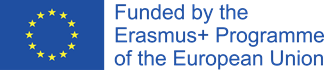 Play the Game: The Egyptian Era: http://opensign.eu/memory_game/55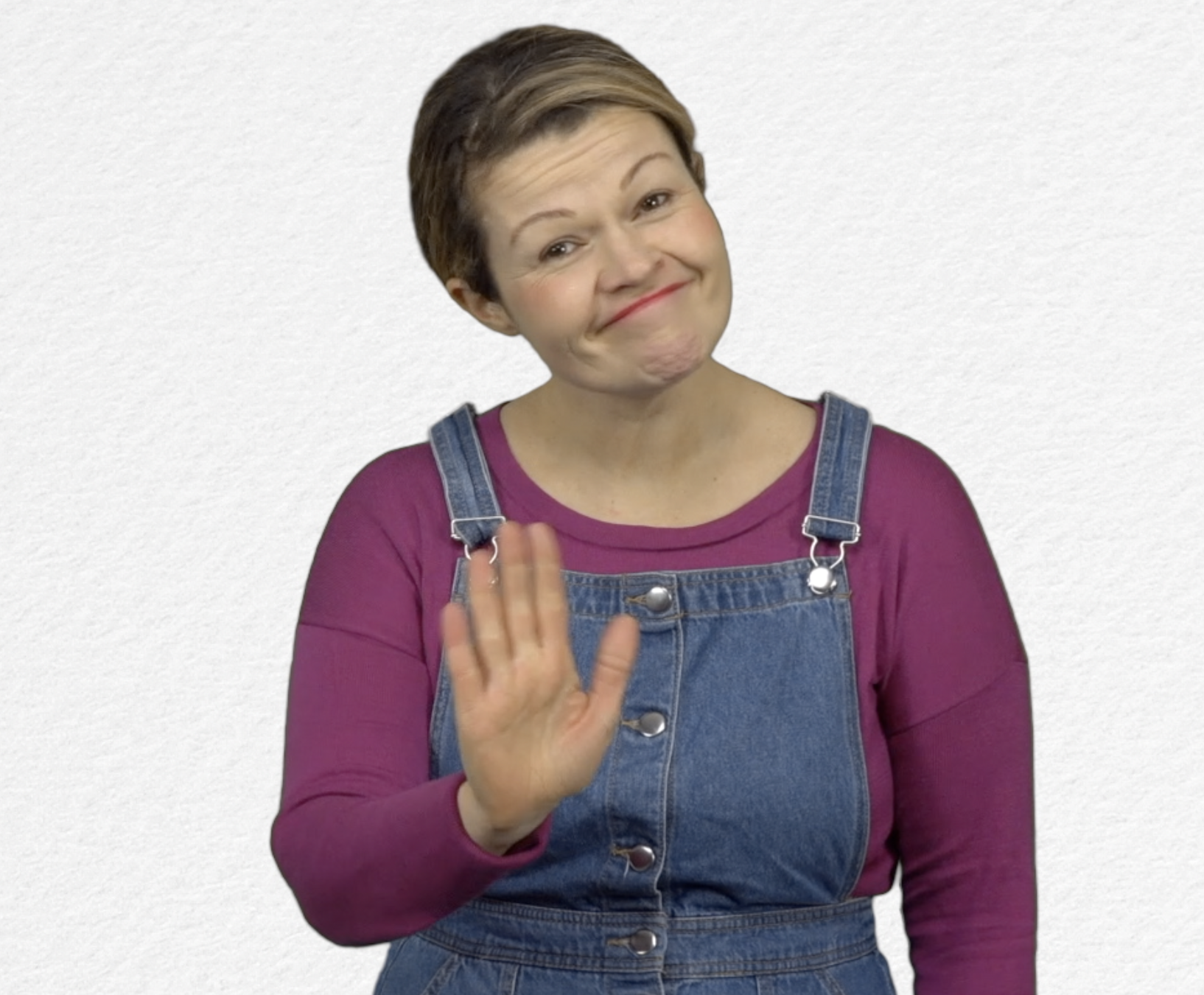 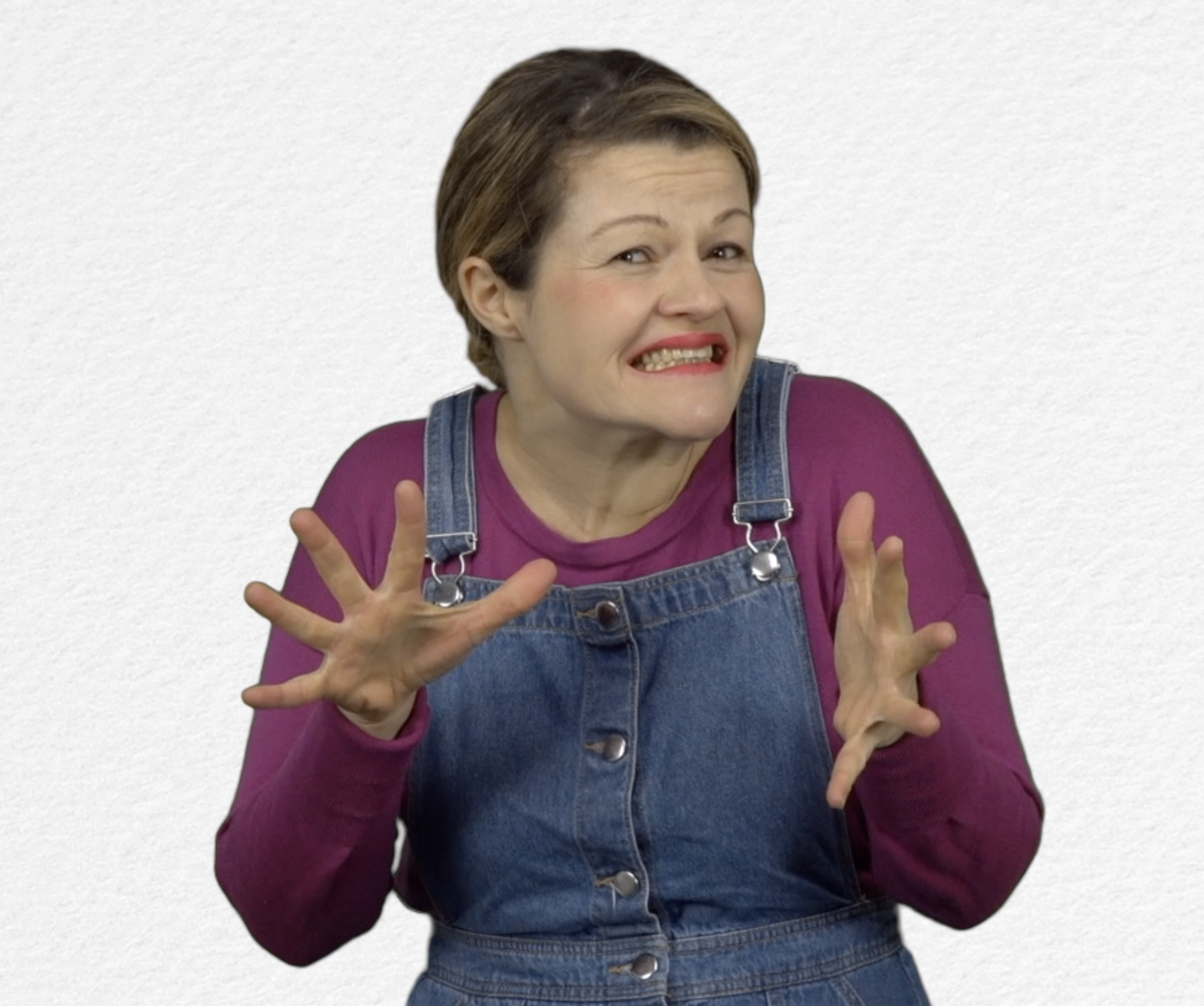 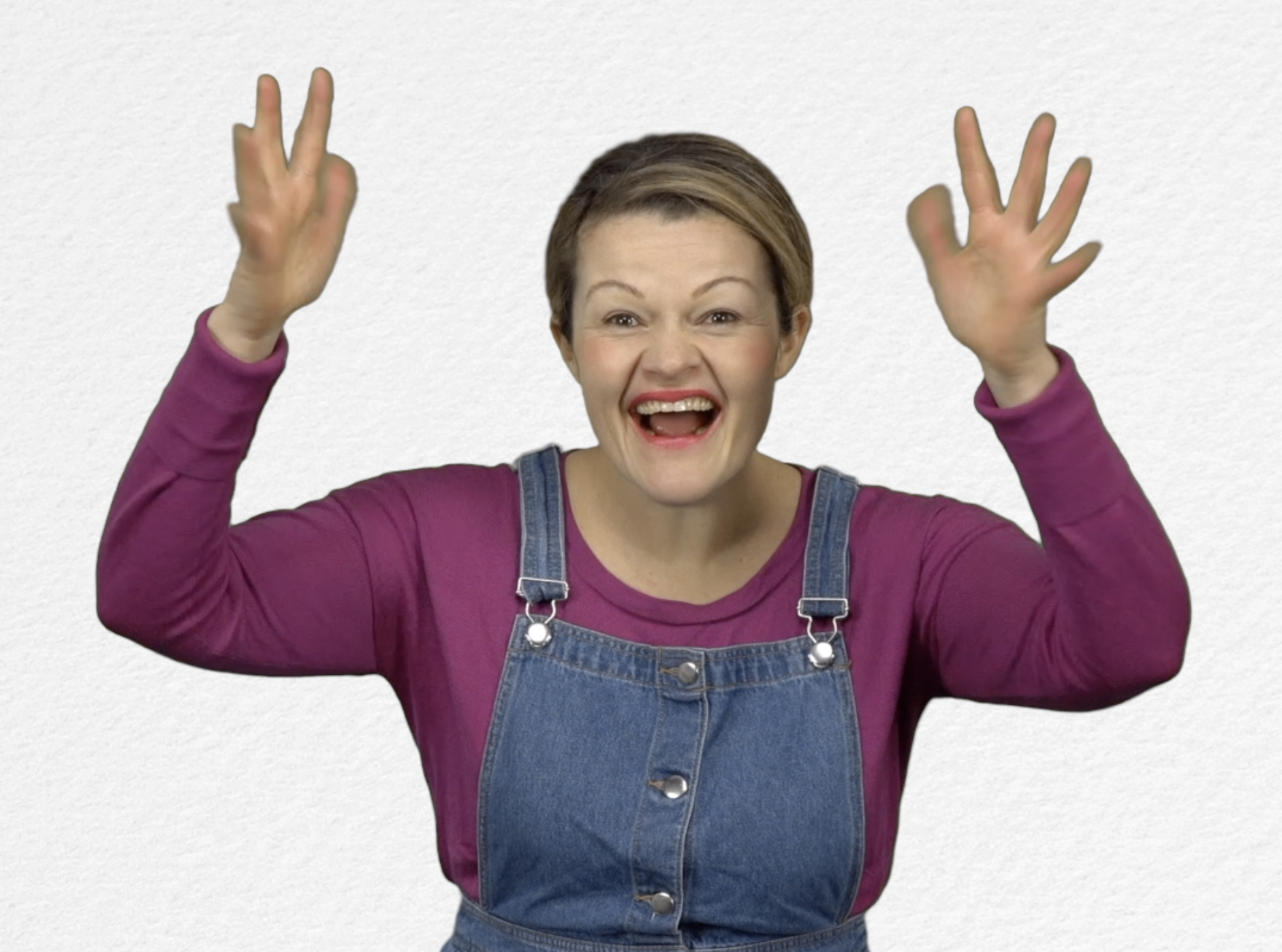 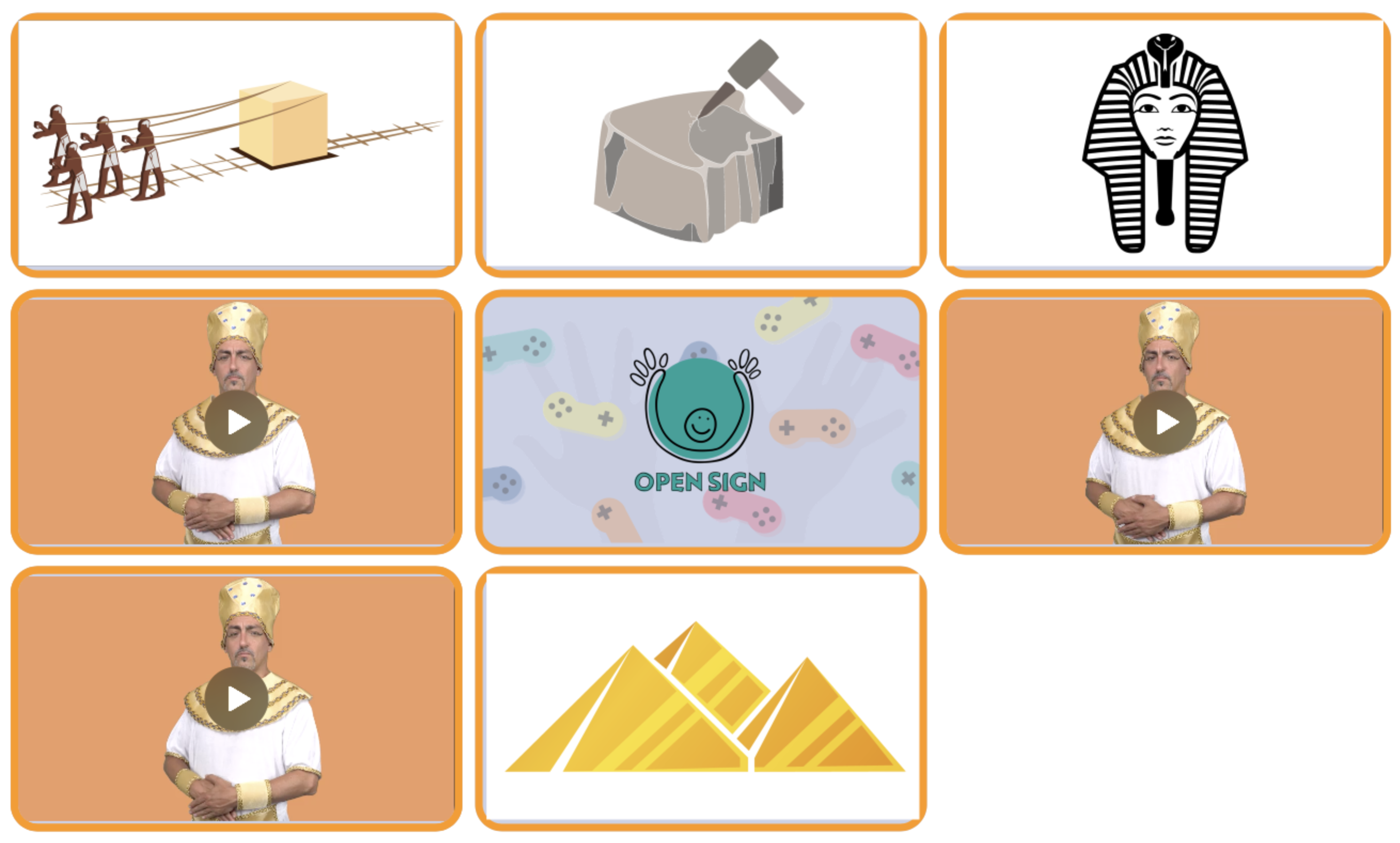 Extend / Enrichment / Prolongation Web links with others digital tools :Ancient Egypt: http://www.opensign.eu/thematic_topics/57 The Egyptian Era : http://opensign.eu/memory_game/55Wheels in Egypt : http://opensign.eu/multiplechoice/60The Pyramid Blocks: http://www.opensign.eu/sequence/61 DIY Open Sign: http://www.opensign.eu/manual_activities_videos 